Тема 10.  БССР в годы НЭН. Участие в образовании СССР. Укрупнение территории.План для самостоятельной подготовкиОсновные мероприятия НЭПА в Беларуси.Причины свертывания НЭПА.Государственное-территориальное устройство БССР.Понятия и терминыНовая экономическая политика (НЭП) – политика коммунистической партии и Советского государства, проводившаяся после гражданской войны; была связана с отменой политики «военного коммунизма», поиском путей выхода из кризиса и строительства социализма.Продналог –налог, вводившийся вместо продразверстки, объявлялся заранее, накануне сева, его размер был меньше на 30-50 процентов.Червонец – советская денежная единица, которая была введена в обращение в 1924г.Хронология8-16 марта 1921г. – 10 съезд РКП(б). Введение НЭПА.14-18 декабря 1922г. – 4 Всебелорусский съезд Советов в Минске. Делегаты поддержали идею создания СССР.1924г.- введение червонца.Март 1924г. – первое укрупнение БССР. Передача БССР 16 уездов Витебской, Гомельской и Смоленской губерний.Декабрь 1926г.- второе укрупнение БССР. В состав БССР вошли Гомельский и Речицкий уезды.Апрель 1927г. – принятие Конституции БССР.Основные мероприятия НЭПаВведение продналога.Разрешение свободной торговли.Разрешение мелкой частной собственности.Введение советского червонца.Свободный выбор землепользования.Разные формы оплаты труда.Использование товарно-денежных отношений.Причины свертывания НЭПаНедовольство определенной части населения нэпом. Дальнейшее развитие экономических реформ требовало политических изменений в управлении государством, на которое правительство не могло пойти.Не разработанность теории нэпа.Необходимость больших средств на проведение индустриализации и ускоренного развития общества.Пути национально- государственного строительства советских республик.Этапы государственно – территориального устройства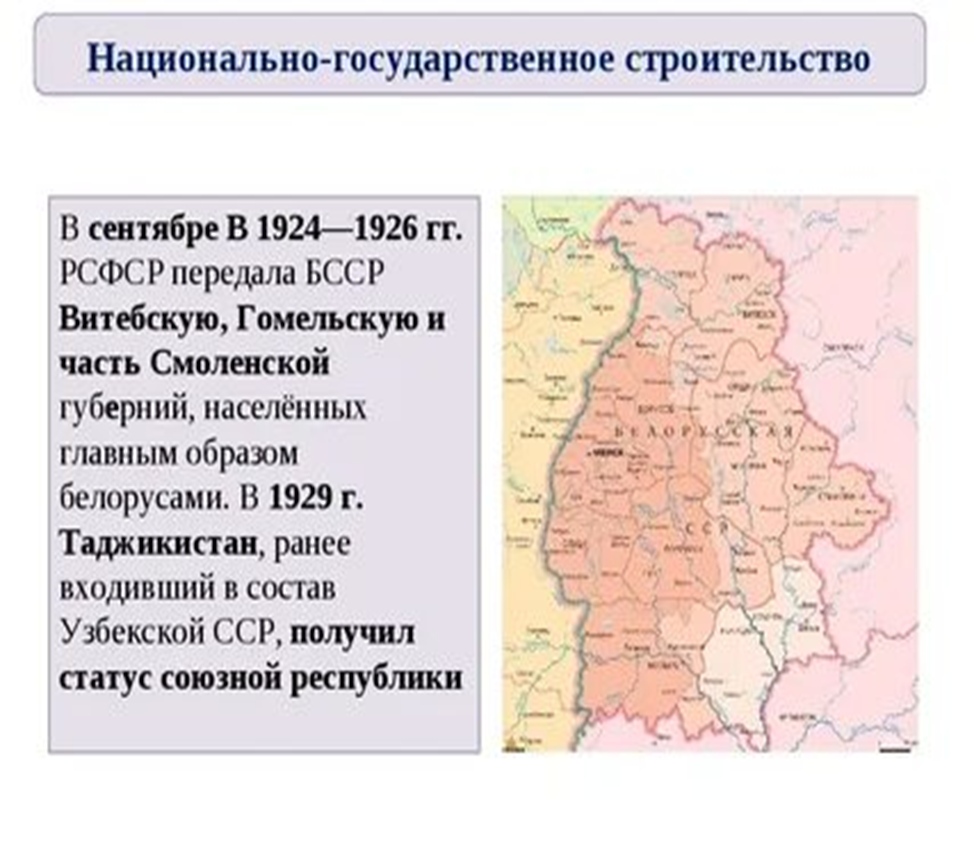 Ленинский планСталинский планФедерация (союз) советских республик.БССР – равноправная республика  в СССР вместе с РСФСР,УССР, ЗСФСР.Национально-культурная автономия республик в составе РСФСР.БССР- составная автономная часть РСФСР